Přihláška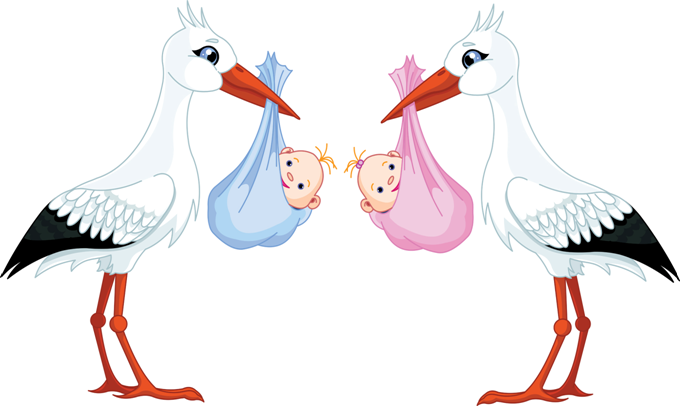 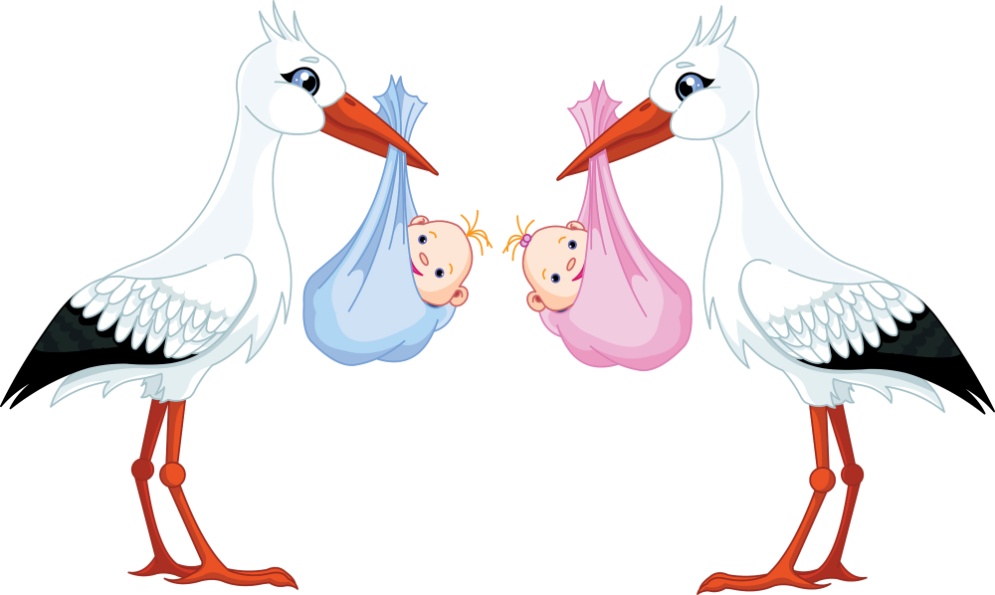 na „Vítání občánků“Jméno a příjmení dítěte:	...........................................................................................Datum narození:		...........................................................................................Adresa trvalého pobytu:	...........................................................................................Jméno a příjmení matky	...........................................................................................(zákonného zástupce)Doručovací adresa:		...........................................................................................Kontakt (telefonní, e-mail)	...........................................................................................Vyplněnou přihlášku můžete doručit:osobně v kanceláři OÚ Stanoviště čp. 13poštou na adresu Obecní úřad Stanoviště čp. 13, 664 84  Zastávkazasláním do datové schránky IDDS z95bix4Pozvánka na „Vítání občánků“ Vám bude s předstihem zaslána na výše uvedený kontakt.V souladu se zákonem č. 101/2000 Sb., o ochraně osobních údajů, podpisem přihlášky souhlasíte s využitím uvedených osobních údajů pro organizační zajištění „Vítání občánků“ a pro zveřejnění údajů v kronice obce a souhlasíte s uveřejněním fotogalerie z ,,Vítání  občánků“ na webu obce.Datum: ...................................			Podpis zákonného zástupce: .......................................